Lag regnefortelling til regnestykket – Prøv deg! 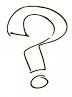 Lag regnefortelling til regnestykket – Prøv deg! Lag regnefortelling til regnestykket – Prøv deg! Lag regnefortelling til regnestykket – Prøv deg! 89+17= _______Skriv en regnefortelling som passer til regnestykket. 137-104= _______Skriv en regnefortelling som passer til regnestykket. 8X4= _______Skriv en regnefortelling som passer til regnestykket. 13+14+23= _______Skriv en regnefortelling som passer til regnestykket. 